                                                       УКРАЇНА                                      ПРОЕКТПОЧАЇВСЬКА  МІСЬКА  РАДАСЬОМЕ  СКЛИКАННЯСІМНАДЦЯТА  СЕСІЯРІШЕННЯ  Від  « __ »  _______ 2016 року                                                                    №_____Про затвердження технічної документаціїіз землеустрою щодо встановлення (відновлення) меж земельної  ділянки внатурі (на місцевості) для будівництва та обслуговування житлового будинку, господарських будівель і спорудв м. Почаїв, вул. Суворова, 17 гр. Лукащук Л.К.              Розглянувши заяву жительки м. Почаїв, вул. Суворова, 17  гр. Лукащук Л.К, яка просить затвердити технічну документацію із землеустрою щодо встановлення (відновлення) меж земельної  ділянки в натурі (на місцевості) для будівництва та обслуговування житлового будинку, господарських будівель і споруд м. Почаїв, вул.  та передати дану ділянку безоплатно у власність, керуючись ст. 12,79,107,118,120,121,125,126,186 Земельного кодексу України,  ст. 26  Закону  України  “ Про місцеве самоврядування в Україні ”, ст. 25 Закону України "Про землеустрій", ст. 21 Закону України "Про державний земельний кадастр", Закону України "Про державну реєстрацію речових прав на нерухоме майно та їх обтяжень", сесія Почаївської міської ради                                                           В И Р І Ш И Л А :Затвердити гр. Лукащук Ларисі Карпівні технічну документацію із землеустрою щодо встановлення (відновлення) меж  земельної ділянки в натурі (на місцевості) площею 0,0750 га для будівництва та обслуговування житлового будинку, господарських будівель і споруд за кадастровим номером     6123410500:02:001:3632 у  м. Почаїв, вул. Суворова, 17, землі житлової та громадської забудови в межах населеного пункту. Передати гр. Лукащук Ларисі Карпівні безоплатно у власність земельну ділянку площею 0,0750 га для будівництва та обслуговування житлового будинку, господарських будівель і споруд в м. Почаїв, по вул. Суворова, 17.Зареєструвати речові права на земельну ділянку у встановленому законодавством порядку.Термін дії даного рішення один рік з моменту його прийняття.Контроль за   виконанням даного рішення покласти на постійну депутатську комісію з питань містобудування, архітектури, земельних відносин та охорони навколишнього природного середовища.Капрічук О.М.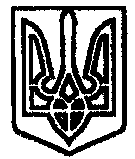 